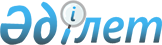 О внесении изменений в решение маслихата от 21 декабря 2010 года № 255 "О районном бюджете Камыстинского района на 2011-2013 годы"Решение маслихата Камыстинского района Костанайской области от 13 апреля 2011 года № 287. Зарегистрировано Управлением юстиции Камыстинского района Костанайской области 26 апреля 2011 года № 9-11-116

      Камыстинский районный маслихат РЕШИЛ:



      1. Внести в решение маслихата "О районном бюджете Камыстинского района на 2011-2013 годы" от 21 декабря 2010 года № 255 (зарегистрировано в Реестре государственной регистрации нормативных правовых актов за номером 9-11-111, официально опубликовано 7 января 2011 года в газете "Новый путь – Бозторгай") следующие изменения:



      подпункты 1), 2) пункта 1 указанного решения изложить в следующей редакции:



      "1) доходы – 1405664,0 тысяч тенге, в том числе по:

      налоговым поступлениям – 383747,0 тысяч тенге;

      неналоговым поступлениям – 693,0 тысяч тенге;

      поступлениям от продажи основного капитала -33701,0 тысяч тенге;

      поступлениям трансфертов – 987523,0 тысяч тенге;



      2) затраты – 1420979,8 тысяч тенге".



      пункт 3 указанного решения изложить в следующей редакции:



      "3. Учесть, что в районном бюджете на 2011 год предусмотрено поступление сумм целевых текущих трансфертов из областного бюджета в следующих размерах:

      на приобретение компьютерной и организационной техники для внедрения системы "Казначейство - Клиент" в сумме 10374,0 тысяч тенге;

      на текущий ремонт средних школ Камыстинского района в сумме 30000,0 тысяч тенге";



      пункт 3-2 указанного решения изложить в следующей редакции:



      "3-2. Учесть, что в районном бюджете на 2011 год предусмотрено поступление целевых текущих трансфертов из республиканского бюджета в следующих размерах:

      на реализацию государственного образовательного заказа в дошкольных организациях образования в сумме 24529,0 тысяч тенге;

      на реализацию Государственной программы развития образования в Республике Казахстан на 2011-2020 годы в сумме 15035,0 тысяч тенге, в том числе:

      на оснащение учебным оборудованием кабинетов физики, химии, биологии в государственных учреждениях основного среднего и общего среднего образования в сумме 8194,0 тысяч тенге;

      на создание лингафонных и мультимедийных кабинетов в государственных учреждениях начального, основного среднего и общего среднего образования в сумме 5541,0 тысяч тенге;

      на обеспечение оборудованием, программным обеспечением детей-инвалидов, обучающихся на дому в сумме 1300,0 тысяч тенге;

      на ежемесячные выплаты денежных средств опекунам (попечителям) на содержание ребенка-сироты (детей-сирот), оставшегося без попечения родителей в сумме 10584,0 тысяч тенге;

      на поддержку частного предпринимательства в рамках программы "Дорожная карта бизнеса - 2020" в сумме 780,0 тысяч тенге;

      на проведение противоэпизоотических мероприятий в сумме 10609,0 тысяч тенге;

      для реализации мер социальной поддержки специалистов социальной сферы сельских населенных пунктов в сумме 3762,0 тысяч тенге;

      на увеличение размера доплаты за квалификационную категорию, учителям школ и воспитателям дошкольных организаций образования в сумме 5747,0 тысяч тенге;

      на реализацию мероприятий в рамках Программы занятости 2020, в том числе, на создание центров занятости в сумме 6418,0 тысяч тенге";



      приложения 1, 8 к указанному решению изложить в новой редакции согласно приложениям 1, 2 к настоящему решению.



      2. Настоящее решение вводится в действие с 1 января 2011 года.      Председатель

      очередной сессии

      районного маслихата                        С. Кстаубаева      Секретарь

      Камыстинского

      районного маслихата                        Б. Рахимжанов      СОГЛАСОВАНО:      Начальник государственного

      учреждения "Отдел экономики

      и бюджетного планирования

      Камыстинского района"

      ______________ К. Нуржанова

Приложение 1    

к решению маслихата  

от 13 апреля 2011 года 

№ 287        Приложение 1     

к решению маслихата  

от 21 декабря 2010 года 

№ 255        Бюджет Камыстинского района на 2011 год

Приложение 2     

к решению маслихата  

от 13 апреля 2011 года 

№ 287        Приложение 8     

к решению маслихата  

от 21 декабря 2010 года 

№ 255          Перечень бюджетных программ (подпрограмм) аульных

(сельских) округов Камыстинского района на 2011 год
					© 2012. РГП на ПХВ «Институт законодательства и правовой информации Республики Казахстан» Министерства юстиции Республики Казахстан
				КатегорияКатегорияКатегорияКатегорияСумма,

тысяч

тенгеКлассКлассКлассСумма,

тысяч

тенгеПодклассПодклассСумма,

тысяч

тенгеНаименованиеСумма,

тысяч

тенге1Доходы1405664,01Налоговые поступления383747,001Подоходный налог111390,02Индивидуальный подоходный налог111390,003Социальный налог84652,01Социальный налог84652,004Hалоги на собственность152258,01Hалоги на имущество136503,03Земельный налог2850,04Hалог на транспортные средства8405,05Единый земельный налог4500,005Внутренние налоги на товары, работы и услуги34484,02Акцизы780,03Поступления за использование природных и других

ресурсов32300,04Сборы за ведение предпринимательской и

профессиональной деятельности1404,008Обязательные платежи, взимаемые за совершение

юридически значимых действий и (или) выдачу документов

уполномоченными на то государственными органами или

должностными лицами963,01Государственная пошлина963,02Неналоговые поступления693,001Доходы от государственной собственности418,05Доходы от аренды имущества, находящегося в

государственной собственности418,006Прочие неналоговые поступления275,01Прочие неналоговые поступления275,03Поступления от продажи основного капитала33701,003Продажа земли и нематериальных активов33701,01Продажа земли33701,04Поступления трансфертов987523,002Трансферты из вышестоящих органов государственного

управления987523,02Трансферты из областного бюджета987523,0Функциональная группаФункциональная группаФункциональная группаФункциональная группаФункциональная группаСумма,

тысяч

тенгеФункциональная подгруппаФункциональная подгруппаФункциональная подгруппаФункциональная подгруппаСумма,

тысяч

тенгеАдминистратор бюджетных программАдминистратор бюджетных программАдминистратор бюджетных программСумма,

тысяч

тенгеПрограммаПрограммаСумма,

тысяч

тенгеНаименованиеСумма,

тысяч

тенге2Затраты1420979,801Государственные услуги общего характера234173,01Представительные, исполнительные и другие органы,

выполняющие общие функции государственного

управления206996,0112Аппарат маслихата района (города областного

значения)14451,0001Услуги по обеспечению деятельности маслихата

района (города областного значения)13693,0003Капитальные расходы государственных органов758,0122Аппарат акима района (города областного значения)82113,0001Услуги по обеспечению деятельности акима района

(города областного значения)41552,0003Капитальные расходы государственных органов40561,0123Аппарат акима в городе, города районного

значения, поселка, аула (села), аульного

(сельского) округа110432,0001Услуги по обеспечению деятельности акима района в

городе, города областного значения, поселка, аула

(села), аульного (сельского) округа102929,0022Капитальные расходы государственных органов7506,02Финансовая деятельность13416,0452Отдел финансов района (города областного

значения)13416,0001Услуги по реализации государственной политики в

области исполнения и контроля за исполнением

бюджета района и управления коммунальной

собственностью района (города областного

значения)11450,0004Организация работы по выдаче разовых талонов и

обеспечение полноты сбора сумм от реализации

разовых талонов5,0011Учет, хранение, оценка и реализация имущества,

поступившего в коммунальную собственность1178,0018Капитальные расходы государственных органов783,05Планирование и статистическая деятельность13761,0453Отдел экономики и бюджетного планирования района

(города областного значения)13761,0001Услуги по реализации государственной политики в

области формирования и развития экономической

политики, системы государственного планирования и

управления района (города областного значения)12978,0004Капитальные расходы государственных органов783,002Оборона1354,01Военные нужды1354,0122Аппарат акима района (города областного значения)1354,0005Мероприятия в рамках исполнения всеобщей воинской

обязанности1354,004Образование855792,31Дошкольное воспитание и обучение73963,0464Отдел образования района (города областного

значения)73963,0009Обеспечение деятельности организации дошкольного

воспитания и обучения68216,0021Увеличение размера доплаты за квалификационную

категорию учителям школ и воспитателям дошкольных

организаций образования5747,02Начальное, основное среднее и общее среднее

образование752137,3123Аппарат акима района в городе, города районного

значения, поселка, аула (села), аульного

(сельского) округа1185,0005Организация бесплатного подвоза учащихся до школы

и обратно в аульной (сельской) местности1185,0464Отдел образования района (города областного

значения)750952,3003Общеобразовательное обучение739021,3006Дополнительное образование для детей11931,09Прочие услуги в области образования29692,0464Отдел образования района (города областного

значения)29692,0001Услуги по реализации государственной политики на

местном уровне в области образования8022,0005Приобретение и доставка учебников,

учебно-методических комплексов для

государственных учреждений образования района

(города областного значения)7587,0012Капитальные расходы государственных органов2199,0015Ежемесячные выплаты денежных средств опекунам

(попечителям) на содержание ребенка сироты

(детей-сирот), и ребенка (детей), оставшегося без

попечения родителей10584,0020Обеспечение оборудованием, программным

обеспечением детей-инвалидов, обучающихся на дому1300,006Социальная помощь и социальное обеспечение64985,02Социальная помощь50887,0451Отдел занятости и социальных программ района

(города областного значения)50887,0002Программа занятости12711,0005Государственная адресная социальная помощь3810,0007Социальная помощь отдельным категориям

нуждающихся граждан по решениям местных

представительных органов8461,0010Материальное обеспечение детей - инвалидов,

воспитывающихся и обучающихся на дому214,0014Оказание социальной помощи нуждающимся гражданам

на дому3330,0016Государственные пособия на детей до 18 лет15498,0017Обеспечение нуждающихся инвалидов обязательными

гигиеническими средствами и предоставление услуг

специалистами жестового языка, индивидуальными

помощниками в соответствии с индивидуальной

программой реабилитации инвалида445,0023Обеспечение деятельности центров занятости6418,09Прочие услуги в области социальной помощи и

социального обеспечения14098,0451Отдел занятости и социальных программ района

(города областного значения)14098,0001Услуги по реализации государственной политики на

местном уровне в области обеспечения занятости и

социальных программ для населения12869,0011Оплата услуг по зачислению, выплате и доставке

пособий и других социальных выплат437,0021Капитальные расходы государственных органов792,007Жилищно-коммунальное хозяйство49806,01Жилищное хозяйство6900,0458Отдел жилищно-коммунального хозяйства,

пассажирского транспорта и автомобильных дорог

района (города областного значения)2900,0004Обеспечение жильем отдельных категорий граждан2900,0466Отдел архитектуры, градостроительства и

строительства района (города областного значения)4000,0003Строительство жилья государственного

коммунального жилищного фонда4000,02Коммунальное хозяйство6153,0458Отдел жилищно-коммунального хозяйства,

пассажирского транспорта и автомобильных дорог

района (города областного значения)6153,0012Функционирование системы водоснабжения и

водоотведения6153,03Благоустройство населенных пунктов36753,0123Аппарат акима района в городе, города районного

значения, поселка, аула (села), аульного

(сельского) округа8208,0008Освещение улиц в населенных пунктах6681,0010Содержание мест захоронений и погребение

безродных89,0011Благоустройство и озеленение населенных пунктов1438,0458Отдел жилищно-коммунального хозяйства,

пассажирского транспорта и автомобильных дорог

района (города областного значения)28545,0015Освещение улиц в населенных пунктах1723,0018Благоустройство и озеленение населенных пунктов26822,008Культура, спорт, туризм и информационное

пространство96779,01Деятельность в области культуры40324,0455Отдел культуры и развития языков района (города и

областного значения)40324,0003Поддержка культурно-досуговой работы40324,02Спорт8016,0465Отдел физической культуры и спорта района (города

областного значения)8016,0005Развитие массового спорта и национальных видов

спорта5938,0006Проведение спортивных соревнований на районном

(города областного значения) уровне515,0007Подготовка и участие членов сборных команд района

(города областного значения) по различным видам

спорта на областных спортивных соревнованиях1563,03Информационное пространство24841,0455Отдел культуры и развития языков района (города

областного значения)22737,0006Функционирование районных (городских) библиотек21686,0007Развитие государственного языка и других языков

народа Казахстана1051,0456Отдел внутренней политики района (города

областного значения)2104,0002Услуги по проведению государственной

информационной политики через газеты и журналы1873,0005Услуги по проведению государственной

информационной политики через телерадиовещание231,09Прочие услуги по организации культуры, спорта,

туризма и информационного пространства23598,0455Отдел культуры и развития языков района (города

областного значения)6862,0001Услуги по реализации государственной политики на

местном уровне в области развития языков и

культуры4859,0010Капитальные расходы государственных органов2003,0456Отдел внутренней политики района (города

областного значения)9988,0001Услуги по реализации государственной политики на

местном уровне в области информации, укрепления

государственности и формирования социального

оптимизма граждан6593,0003Реализация региональных программ в сфере

молодежной политики1392,0006Капитальные расходы государственных органов2003,0465Отдел физической культуры и спорта района (города

областного значения)6748,0001Услуги по реализации государственной политики на

местном уровне в сфере физической культуры и

спорта4696,0004Капитальные расходы государственных органов2052,010Сельское, водное, лесное, рыбное хозяйство, особо

охраняемые природные территории, охрана

окружающей среды и животного мира, земельные

отношения56781,01Сельское хозяйство18643,0474Отдел сельского хозяйства и ветеринарии района

(города областного значения)18643,0001Услуги по реализации государственной политики на

местном уровне в сфере сельского хозяйства и

ветеринарии13550,0003Капитальные расходы государственных органов333,0007Организация отлова и уничтожения бродячих собак и

кошек214,0014Организация и проведение идентификации

сельскохозяйственных животных784,0099Реализация мер социальной поддержки специалистов

социальной сферы сельских населенных пунктов за

счет целевых трансфертов из республиканского

бюджета3762,02Водное хозяйство20600,0466Отдел архитектуры, градостроительства и

строительства района (города областного значения)20600,0012Развитие системы водоснабжения20600,06Земельные отношения6929,0463Отдел земельных отношений района (города

областного значения)6929,0001Услуги по реализации государственной политики в

области регулирования земельных отношений на

территории района (города областного значения)6596,0007Капитальные расходы государственных органов333,09Прочие услуги в области сельского, водного,

лесного, рыбного хозяйства, охраны окружающей

среды и земельных отношений10609,0474Отдел сельского хозяйства и ветеринарии района

(города областного значения)10609,0013Проведение противоэпизоотических мероприятий10609,011Промышленность, архитектурная, градостроительная

и строительная деятельность12671,02Архитектурная, градостроительная и строительная

деятельность12671,0466Отдел архитектуры, градостроительства и

строительства района (города областного значения)12671,0001Услуги по реализации государственной политики в

области строительства, улучшения архитектурного

облика городов, районов и населенных пунктов

области и обеспечению рационального и

эффективного градостроительного освоения

территории района (города областного значения)12338,0015Капитальные расходы государственных органов333,012Транспорт и коммуникации27913,01Автомобильный транспорт27913,0123Аппарат акима района в городе, города районного

значения, поселка, аула (села), аульного

(сельского) округа8546,0013Обеспечение функционирования автомобильных дорог

в городах районного значения, поселках, аулах

(селах), аульных (сельских) округах8546,0458Отдел жилищно-коммунального хозяйства,

пассажирского транспорта и автомобильных дорог

района (города областного значения)19367,0023Обеспечение функционирования автомобильных дорог19367,013Прочие14937,03Поддержка предпринимательской деятельности и

защита конкуренции4571,0469Отдел предпринимательства района (города

областного значения)4571,0001Услуги по реализации государственной политики на

местном уровне в области развития

предпринимательства и промышленности4238,0004Капитальные расходы государственных органов333,09Прочие10366,0451Отдел занятости и социальных программ района

(города областного значения)780,0022Поддержка частного предпринимательства в рамках

программы "Дорожная карта бизнеса -2020"780,0452Отдел финансов района (города областного

значения)3500,0012Резерв местного исполнительного органа района

(города областного значения)3500,0458Отдел жилищно-коммунального хозяйства,

пассажирского транспорта и автомобильных дорог

района (города областного значения)6086,0001Услуги по реализации государственной политики на

местном уровне в области жилищно-коммунального

хозяйства, пассажирского транспорта и

автомобильных дорог5603,0013Капитальные расходы государственных органов483,015Трансферты5788,51Трансферты5788,5452Отдел финансов района (города областного

значения)5788,5006Возврат неиспользованных (недоиспользованных)

целевых трансфертов5788,53Чистое бюджетное кредитование23437,4Бюджетные кредиты24387,010Сельское, водное, лесное, рыбное хозяйство, особо

охраняемые природные территории, охрана

окружающей среды и животного мира, земельные

отношения24387,01Сельское хозяйство24387,0474Отдел сельского хозяйства и ветеринарии района

(города областного значения)24387,0009Бюджетные кредиты для реализации мер социальной

поддержки специалистов социальной сферы сельских

населенных пунктов24387,0Погашение бюджетных кредитов949,605Погашение бюджетных кредитов949,601Погашение бюджетных кредитов949,61Погашение бюджетных кредитов, выданных из

государственного бюджета949,64Сальдо по операциям с финансовыми активами2900,0Приобретение финансовых активов2900,013Прочие2900,09Прочие2900,0452Отдел финансов района (города областного

значения)2900,0014Формирование или увеличение уставного капитала

юридических лиц2900,05Дефицит (профицит) бюджета-41653,26Финансирование дефицита ( использование

профицита) бюджета41653,2Функциональная группаФункциональная группаФункциональная группаФункциональная группаФункциональная группаФункциональная подгруппаФункциональная подгруппаФункциональная подгруппаФункциональная подгруппаАдминистратор бюджетных программАдминистратор бюджетных программАдминистратор бюджетных программПрограммаПрограммаНаименованиеСвердловский сельский округ01Государственные услуги общего характера1Представительные, исполнительные и другие органы, выполняющие

общие функции государственного управления123Аппарат акима района в городе, города районного значения,

поселка,аула (села ), аульного (сельского ) округа001Услуги по обеспечению деятельности акима района в городе,

города районного значения, поселка, аула (села), аульного

(сельского) округа022Капитальные расходы государственных органов04Образование2Начальное общее, основное общее, среднее общее образование123Аппарат акима района в городе, города районного значения,

поселка, аула (села), аульного (сельского) округа005Организация бесплатного подвоза учащихся до школы и обратно в

аульной (сельской) местности07Жилищно-коммунальное хозяйство3Благоустройство населенных пунктов123Аппарат акима района в городе, города районного значения,

поселка, аула (села), аульного (сельского) округа008Освещение улиц населенных пунктов010Содержание мест захоронений и погребение безродных011Благоустройство и озеленение населенных пунктов12Транспорт и коммуникации1Автомобильный транспорт123Аппарат акима района в городе, города районного значения,

поселка, аула(села), аульного(сельского ) округа013Обеспечение функционирования автомобильных дорог в городах

районного значения, поселках, аулах(селах), аульных(сельских)

округахСело Алтынсарина01Государственные услуги общего характера1Представительные, исполнительные и другие органы, выполняющие

общие функции государственного управления123Аппарат акима района в городе, города районного значения,

поселка,аула (села ), аульного (сельского ) округа001Услуги по обеспечению деятельности акима района в городе,

города районного значения, поселка, аула (села), аульного

(сельского) округа022Капитальные расходы государственных органовСело Дружба01Государственные услуги общего характера1Представительные, исполнительные и другие органы, выполняющие

общие функции государственного управления123Аппарат акима района в городе, города районного значения,

поселка,аула (села ), аульного (сельского ) округа001Услуги по обеспечению деятельности акима района в городе,

города районного значения, поселка, аула (села), аульного

(сельского) округаЖайылминский сельский округ01Государственные услуги общего характера1Представительные, исполнительные и другие органы, выполняющие

общие функции государственного управления123Аппарат акима района в городе, города районного значения,

поселка,аула (села ), аульного (сельского ) округа001Услуги по обеспечению деятельности акима района в городе,

города районного значения, поселка, аула (села), аульного

(сельского) округа022Капитальные расходы государственных органов04Образование2Начальное общее, основное общее, среднее общее образование123Аппарат акима района в городе, города районного значения,

поселка, аула (села), аульного (сельского) округа005Организация бесплатного подвоза учащихся до школы и обратно в

аульной (сельской) местностиСело Аралколь01Государственные услуги общего характера1Представительные, исполнительные и другие органы, выполняющие

общие функции государственного управления123Аппарат акима района в городе, города районного значения,

поселка,аула (села ), аульного (сельского ) округа001Услуги по обеспечению деятельности акима района в городе,

города районного значения, поселка, аула (села), аульного

(сельского) округа022Капитальные расходы государственных органов07Жилищно-коммунальное хозяйство3Благоустройство населенных пунктов123Аппарат акима района в городе, города районного значения,

поселка, аула (села), аульного (сельского) округа008Освещение улиц населенных пунктовСело Пушкино01Государственные услуги общего характера1Представительные, исполнительные и другие органы, выполняющие

общие функции государственного управления123Аппарат акима района в городе, города районного значения,

поселка,аула (села ), аульного (сельского ) округа001Услуги по обеспечению деятельности акима района в городе,

города районного значения, поселка, аула (села), аульного

(сельского) округа022Капитальные расходы государственных органов04Образование2Начальное общее, основное общее, среднее общее образование123Аппарат акима района в городе, города районного значения,

поселка, аула (села), аульного (сельского) округа005Организация бесплатного подвоза учащихся до школы и обратно в

аульной (сельской) местностиСело Талдыколь01Государственные услуги общего характера1Представительные, исполнительные и другие органы, выполняющие

общие функции государственного управления123Аппарат акима района в городе, города районного значения,

поселка,аула (села ), аульного (сельского ) округа001Услуги по обеспечению деятельности акима района в городе,

города районного значения, поселка, аула (села), аульного

(сельского) округа022Капитальные расходы государственных органовБестобинский сельский округ01Государственные услуги общего характера1Представительные, исполнительные и другие органы, выполняющие

общие функции государственного управления123Аппарат акима района в городе, города районного значения,

поселка,аула (села ), аульного (сельского ) округа001Услуги по обеспечению деятельности акима района в городе,

города районного значения, поселка, аула (села), аульного

(сельского) округа022Капитальные расходы государственных органовСело Ливановка01Государственные услуги общего характера1Представительные, исполнительные и другие органы, выполняющие

общие функции государственного управления123Аппарат акима района в городе, города районного значения,

поселка,аула (села ), аульного (сельского ) округа001Услуги по обеспечению деятельности акима района в городе,

города районного значения, поселка, аула (села), аульного

(сельского) округа022Капитальные расходы государственных органовБогдановский сельский округ01Государственные услуги общего характера1Представительные, исполнительные и другие органы, выполняющие

общие функции государственного управления123Аппарат акима района в городе, города районного значения,

поселка,аула (села ), аульного (сельского ) округа001Услуги по обеспечению деятельности акима района в городе,

города районного значения, поселка, аула (села), аульного

(сельского) округа022Капитальные расходы государственных органов04Образование2Начальное общее, основное общее, среднее общее образование123Аппарат акима района в городе, города районного значения,

поселка, аула (села), аульного (сельского) округа005Организация бесплатного подвоза учащихся до школы и обратно в

аульной (сельской) местностиСвободненский сельский округ01Государственные услуги общего характера1Представительные, исполнительные и другие органы, выполняющие

общие функции государственного управления123Аппарат акима района в городе, города районного значения,

поселка,аула (села ), аульного (сельского ) округа001Услуги по обеспечению деятельности акима района в городе,

города районного значения, поселка, аула (села), аульного

(сельского) округа022Капитальные расходы государственных органовУркашский сельский округ01Государственные услуги общего характера1Представительные, исполнительные и другие органы, выполняющие

общие функции государственного управления123Аппарат акима района в городе, города районного значения,

поселка,аула (села ), аульного (сельского ) округа001Услуги по обеспечению деятельности акима района в городе,

города районного значения, поселка, аула (села), аульного

(сельского) округа022Капитальные расходы государственных органов07Жилищно-коммунальное хозяйство3Благоустройство населенных пунктов123Аппарат акима района в городе, города районного значения,

поселка, аула (села), аульного (сельского) округа008Освещение улиц населенных пунктовСело Клочково01Государственные услуги общего характера1Представительные, исполнительные и другие органы, выполняющие

общие функции государственного управления123Аппарат акима района в городе, города районного значения,

поселка,аула (села ), аульного (сельского ) округа001Услуги по обеспечению деятельности акима района в городе,

города районного значения, поселка, аула (села), аульного

(сельского) округа022Капитальные расходы государственных органовСело Карабатыр01Государственные услуги общего характера1Представительные, исполнительные и другие органы, выполняющие

общие функции государственного управления123Аппарат акима района в городе, города районного значения,

поселка,аула (села ), аульного (сельского ) округа001Услуги по обеспечению деятельности акима района в городе,

города районного значения, поселка, аула (села), аульного

(сельского) округа022Капитальные расходы государственных органовСело Арка01Государственные услуги общего характера1Представительные, исполнительные и другие органы, выполняющие

общие функции государственного управления123Аппарат акима района в городе, города районного значения,

поселка,аула (села ), аульного (сельского ) округа001Услуги по обеспечению деятельности акима района в городе,

города районного значения, поселка, аула (села), аульного

(сельского) округа022Капитальные расходы государственных органов04Образование2Начальное общее, основное общее, среднее общее образование123Аппарат акима района в городе, города районного значения,

поселка, аула (села), аульного (сельского) округа005Организация бесплатного подвоза учащихся до школы и обратно в

аульной (сельской) местности07Жилищно-коммунальное хозяйство3Благоустройство населенных пунктов123Аппарат акима района в городе, города районного значения,

поселка, аула (села), аульного (сельского) округа008Освещение улиц населенных пунктовГорьковский сельский округ01Государственные услуги общего характера1Представительные, исполнительные и другие органы, выполняющие

общие функции государственного управления123Аппарат акима района в городе, города районного значения,

поселка,аула (села ), аульного (сельского ) округа001Услуги по обеспечению деятельности акима района в городе,

города районного значения, поселка, аула (села), аульного

(сельского) округа022Капитальные расходы государственных органов